Project Team:   FCHD Environmental Restaurant Inspection ProcessTimeline:  August 31, 2015-January 1, 2016_                                                  SOLVE                                                                      _1. Starting PointWhat is the need (e.g. outcome) or gap that caused this project to be considered in the first place?The continued rise in expired restaurant inspections is an on-going gap within FCHD. b. Who is establishing the need?  The director, QI plan, and performance management. c. How is the need being measured and is it possible for this project to make an impact on that measure?  This is being measured by the weekly print out of the Report 57. d. What data or analysis was used to establish that this project will make a key impact? The Report 57 provided data of the delinquent food establishments. The fact that we are held responsible by tax payer’s dollars to prevent, promote, and protect the community having low food borne illness outbreaks will have a key impact on the Franklin County community. e. What scope (e.g. geographic, organization, customer) are you expected to impact?Franklin County community. f. What conditions are being placed on this project? (Leadership requirements or boundaries) 2. Vision (What do you want to achieve in the long range (i.e. 10 years) and without any restrictions?  Generate a picture or description of your ideal condition.  How will it look for the customers, our team, and for the taxpayers/funding sources?)To have 100% of all restaurants inspected per state regulation each year using current staff.All inspected establishments have no violations.There are no food-borne illnesses reported from customers of Franklin County restaurants.3. Current State (Description of how the process and organization is operating now; Quantitative if possible, always factual and based on observation)4. Goal or Target Condition (What is the objective? Which piece of the gap are you addressing?)TO:   Perform one regular inspection of cost center 605 and 607 food establishments every 6 months5. Customers and Beneficiaries  (Who benefits from achieving the goal?  What populations are targeted?)FOR:   General PublicFranklin County food establishmentsFranklin County Environmentalist team Franklin County Health Department6. Benefit  (What are the benefits from achieving the goal?)SO THAT:   Foodborne Illness decreasesFood safety knowledge increases among Franklin County food establishments7. Measures and Targets (STANDARDS (How will you measure success; Measure and Target?  What quantitatively will be achieved?)8.  Conditions  ((What process or team member requirements or limitations exist?  What do you need to be successful?)Maintain the quality of the current inspectionsInspection requirements must meet state law Inspectors work will be maintained within current budgeted hoursOther job duties of inspectors will not be affected9. Team Members and Roles  (Who is directly involved and How? Training Needs?)Training Needs:10. Project Schedule  (How will you achieve the result?  What is the basic approach, activities to go about solving the problem?)		BY: Example:  Kaizen event (Confirm, Prepare, Perform, Institutionalize)Example:  5 S event (Sort, Shine, Straighten, Standardize, Sustain)  Draft the detailed project schedule 11a. Data and Information Collection  (What will you collect? Who? When?)11b. Observe and Document Current Process  (Generate a Process Map)Paste the current state process map and any issue prioritization here. 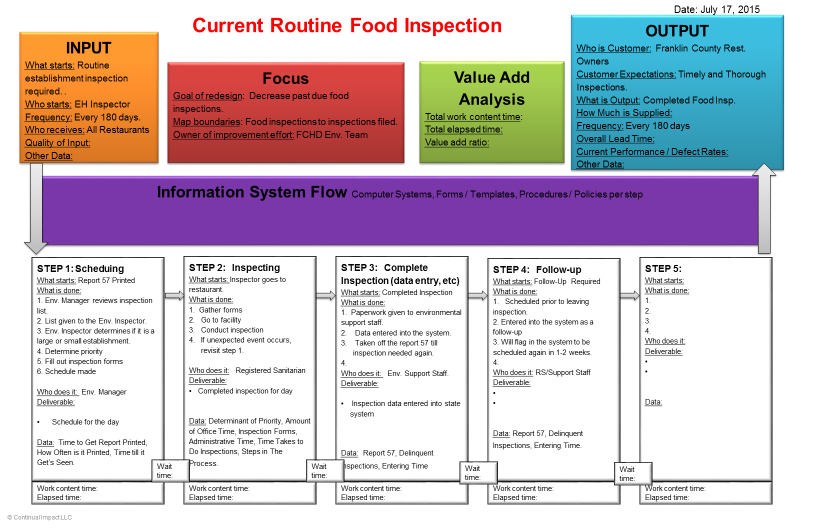 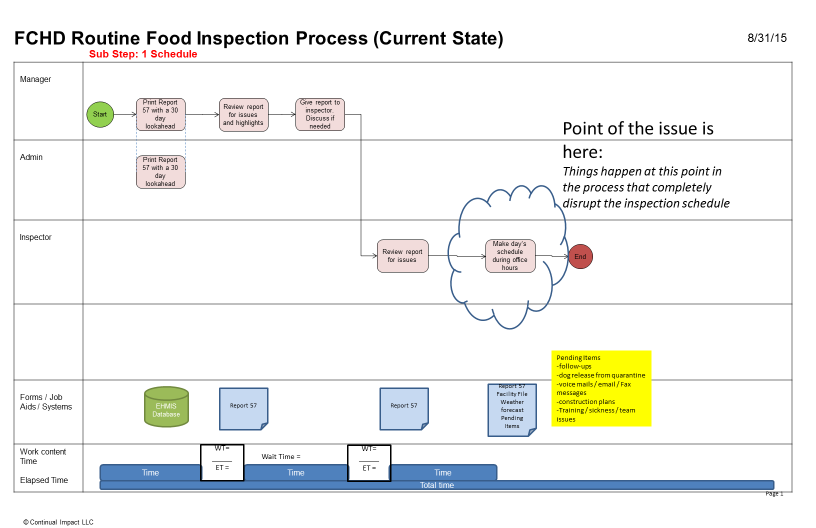 Data Review Findings:There are 219 unique establishments that are part of the 605 and 607 cost centers that need inspection from a two year pull of data.   Of those, nine are closed and 6 are newly opened which leaves 204 facilities that should have had 4 inspections in the last two years70 of these establishments had 2 or less inspections =>> 34% obviously out of compliance12. Conduct Cause and Effect Analysis (Priority issues and solutions from Cause and Effect Analysis)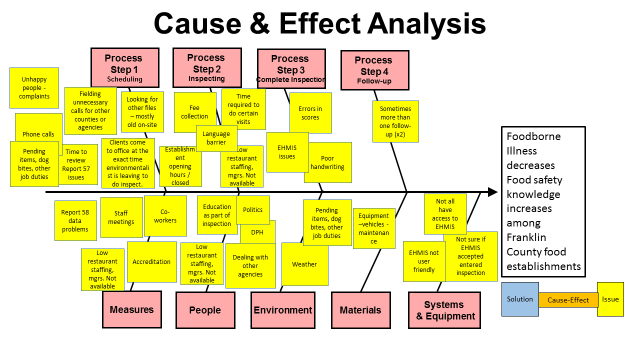 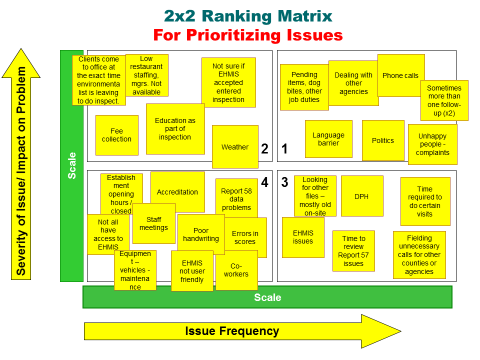 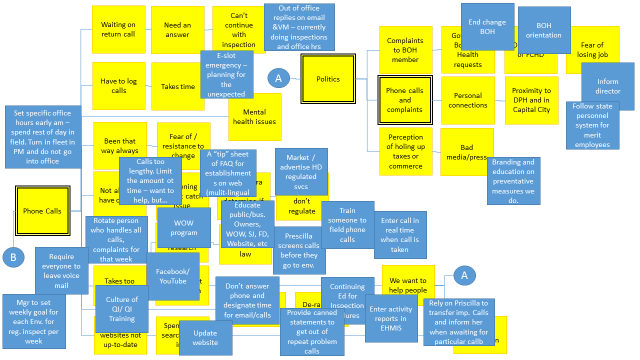 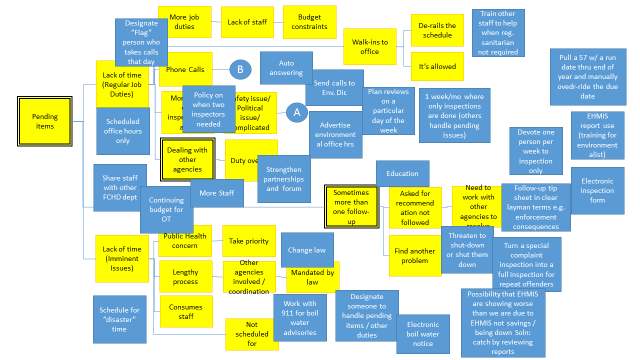 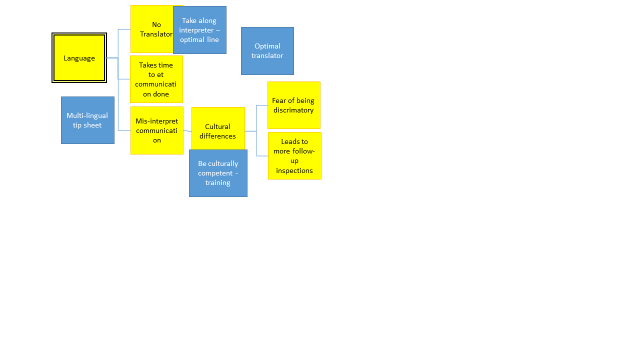 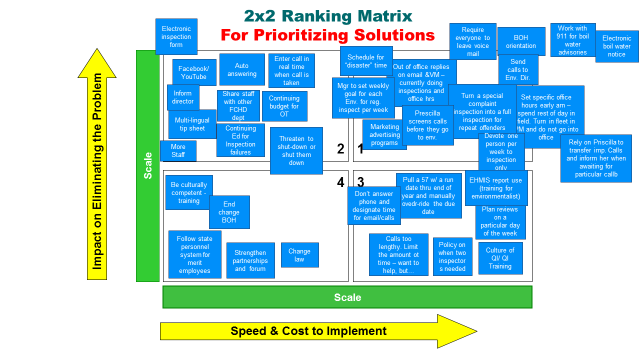 13. Improvement Hypothesis (Summary of potential means to achieve goal)_                                                  TRY                                                                          _14. Test Hypotheses (How will you test the potential solutions?)Update the project schedule For trial and learning) 15. Results: paste graph/table of actual trial performance _                                                         LEARN                                                         _16. Learning   (For the trials, what worked and did not, why and what are you doing as a result? Is the result repeatable?)_                                                      INSTALL                                                            _ 17. Installation Plan  (Steps to operationalize the new process and make it stick. Attach new process map below.) Update the project schedule or Action Items List18. Measure Success  Attach graph/table of installed performance measuresAttach photo of current Continual Improvement SystemStakeholderDescriptionHow do you know?(Data if available)CustomersEstablishments have not been inspected as frequently as regulations require.Report 58 dataFinancialNo money for another environmentalist More staff time required to “catch up” already behind inspections. Our StaffWe are behind on our inspectionsNever completed a formal QI project.Report 58 dataSocietyCommunity members know that inspections are out of date.AnecdotalBeneficiariesWhat MeasuredHow MeasuredTargetTargetTargetBeneficiariesWhat MeasuredHow MeasuredHow MuchBy WhenActualRestaurant Owners, FCHD EnvironmentalistsRestaurant Inspection HistoryTwo years of EHMIS inspection data downloaded quarterly for 605 and 607 establishments and grouped into 6 month time periods100% of establishments have at least 2 inspections in a one year period. 4 months post Kaizen event. Env. Staff. PrioritizationSchedule timeliness (?)?4 months post Kaizen EventNameRoleWork process related interests / concernsProject ExpectationsProject, QI skillsJenny Bardroff Process OwnerEnv. InspectorTake over the process at the end of the week to implement within the department and do regular check-ups to ensure new process is being followed. Env. QI Steering Committee Leader. Brittany ParkerQI LeaderQI LeaderLead the team through the Kaizen event. Trained in Kaizen and QI Coordinator for HD. Judy MattinglyPublic Health Director DirectorKeep tension low and focused on track when things might get derailed. Past QI Coordinator for FCHD.Outreach TeamKendra PalmerEnv. Director Env. Manager and Inspector. Determine what can and can’t be done due to regulations. Field Expertise. Work Process TeamWesley ClarkEnvironmental Env. Inspector. Inform group of daily procedures and input on new procedure. Field Expertise – main inspector for restaurants. Becki CaseyEnv./Admin.Personnel and Env.QI participant and help with administrative environmental duties. Administrative QI Steering Committee Leader. Outreach TeamMichelle SearcySchool Health Supervisor Wild Card Ask questions!QI skills developing. Work Process TeamPriscilla RobinsonEnv./Admin. Env. Support staff. Let us know what is or isn’t feasible with the new process and help us understand the old process. Work Process TeamWHATHOWWhat is the data source?What format is the data?Data separated by categories or groups?How accurate is the data? (seasonality, variation)Who collect data from?How much data needed, by category?  How much time is needed to collect?How will data be collected?How can the data be analyzed?WHOWHEN What data is needed to know the goal was achieved? What data is needed to know the goal was achieved? What data is needed to know the goal was achieved? What data is needed to know the goal was achieved?Number of Delinquent InspectionsReport 57 printed/EHMISJennyPost-KaizenStaff Time to complete inspections. EHMIS, Walk through timing inspections from start to finish.BrittanyPost-KaizenWhat data is needed to get insight into the problem?What data is needed to get insight into the problem?What data is needed to get insight into the problem?What data is needed to get insight into the problem?Number of Delinquent InspectionsReport 57/EHMISBrittanyPre-KaizenTime to complete inspection EHMIS, Walk through timing inspections from start to finish. BrittanyPre-KaizenAreas of WasteSpaghetti Diagram of ProcessBrittanyPre-KaizenSpend time with env. To learn process so that more help can be given. Spend a week in their “shoes”BrittanyPre-KaizenIssueImprovementExpected ResultsWORK PROCESSIF… we create a better defined process for handling incoming calls, create goals for weekly inspections along with better planning, and turn repeat special/complaint inspections into full inspectionsTHEN… staff will be able to perform one regular inspection of cost center 605 and 607 food establishments every six months.  This will increase inspection compliance from a current level of 65% to 100%.JOB AIDSIF… we create better job aids and messaging for handling calls, automate activities like boil water notices and provide translation capabilityTHEN… staff will be able to spend more time on inspections and other duties, supporting the work process goals above.OUTREACHIF… we market and advertise our regulated services better through various media, improve education and make our email and voice mail messages betterTHEN… we will reduce the need for extensive engagements outside of inspections and other duties for a number of customers.  This will allow for more time conducting inspections and other duties required by staff and support the work process goal above.TestsHowWhenWhoSuccessful if…Weekly planning and schedulingUsing the 57 report and the inspection look ahead data, create a mock schedule.  Simulate walk-in callers and determine how communication is conducted.ThuKendra and teamSchedule is produced by team and flex points are understood by all.  Walk-in interruptions will be routed to manager for disposition and not handled by other team members.Build next week’s planThuKendra and teamSchedule will be built with inspection list and existing other pending dutiesNew phone messagingDial into FCHD phone system as a customer. Listen to message and navigate to Environmental team and also to imminent health hazard reporting areaThuBeckiNew message will be available.Navigation to Environmental Team will be routed to Team Manager’s line and imminent health hazard reports will be routed to the admin number. New physical communication materialsWalk through environmental offices and determine office hoursWedKaizen TeamSignage will be clearly posted showing office hours at the front entry and also at the environmentalists offices.Office hours process testObserve office hours and processing of pending issuesFriKaizen TeamStrict control of hours will lead to team getting into the field promptly at 9:30 and interruptions will be managed by Manager.AreaTestTest OutputTest Pass/FailWeekly planning and schedulingUsing the 57 report and the inspection look ahead data, create a mock schedule.  Simulate walk-in callers and determine how communication is conducted.Schedule created. Manager took all queries during simulation PassBuild next week’s planPlan successfully createdPassNew phone messagingDial into FCHD phone system as a customer. Listen to message and navigate to Environmental team and also to imminent health hazard reporting areaPhone messages were successfully changed and are forwarded to the correct extensions.PassNew physical communication materialsWalk through environmental offices and determine office hoursNew signage posted at front and on offices.  All are visiblePassOffice hours process testObserve office hours and processing of pending issuesPassReasonsLearning: Why?Direction: Actions to be taken+Weekly schedule meeting test fount that we weren’t looking at backlogTesting helped up find holes in our thinking so that we ended up with a better process.Continue to test in events.+ Marking, advertising, and outreach activities got done during event+ We had someone on team who could change phone systemIf communication is needed, ensure that someone can represent that on team so that you can get this work organized and done during the event.Address communication when selecting the team members to ensure it is covered.+Pilot test day was pretty typical of what we experienceHoliday weekend followed the event weekDon’t have normal plumbing inspectorCan’t test for “disaster” scenariosTest or simulate testing of a typical day so that we know whether our schedule method our average work (what we are targeting in this event).Try to schedule testing for typical days or simulate a typical day at follow-on events.+ A method to create a master list for inspections was figured outHave broad data access on team is needed so that appropriate analysis and solutions can be created.Continue to discuss data as part of prepare step, hold event in location where physical data is located, and ensure team has someone with broad access to system data.Can’t test for “disaster” scenariosTest as much of process as possible so that the best process is created.Plan for testing early (start on day 3, if possible) during event.Didn’t have knowledge to handle “8 ring” issueWhere you might need outside help, try to let them know in advance so that you might be able to use their expertise on an ad hoc basis.Consider in future events.AreaWhatWhoBy WhenJob AidesElectronic boil water noticeJennyChecklist 12/31/15Reverse 911 6/30/16Working with othersBrittanyCards for Environmentalists desks 9/11/15All staff training 12/15/15 OutreachWebsite / Facebook updateBeckiWebsite Jan 2016Facebook 9/8/15Business cards with office hoursPriscillaStickers 9/10/15Reprint cards TBDNew signage posted on doorBecki, Judy, BrittanyDoor wrap 10/30/15Temp. sign 9/2/15State Journal ArticleDebbie, Wes9/13/15Working on Wellness (WOW) programEnvironmental Team, Debbie, Judy (script)Air 11/30/15Script 9/3/15Media Release 9/5/15Board of Health ReportsBrittany, KendraQuarterly report 11/9/15Spotlight Feb 2016News & Views articleBrittany9/30/15Phone Recording and Voicemails, email signatures and out of office updatesBecki (phone, VM)Jenny (email, out of office)Recording 9/11/15Voice Mail 9/2/15Email signatures 9/11/15Out of office 9/11/15Content for Cable 10 Scrolling AdJudy11/30/15Chamber NewsletterWes9/2/15Call Matrix about ring numbersBecki9/3/15Brittany access to EHMISJennyRequest sent 9/3/15Access 9/30/15Work ProcessDevelop master listMorry, Brittany9/4/15Weekly planning meeting - MondaysKendra10/5/15Priscilla to do food safety classesJenny, PriscillaHand off 2/3/16Ride along 2/3/16Fax out of county dog bite to appropriate locationPriscilla, Jenny9/8/15Kendra screen complaints (follow-up to regular)Kendra10/5/15Meet weekly to set and review planEnvironmental Team10/5/15Schedule for “disaster” time adjustments (who handles if…)Kendra10/5/15Justin Carey follow-upJenny9/3/15Job Aid for creating measureBrittany, Morry9/4/15